*(Your Company logo here)*Updates to your CoursesWhen we update your courses, you may see a notification at the top of your screen advising you of a new version. 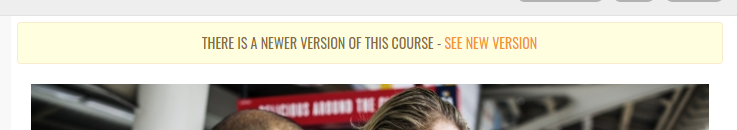 To view the updated material please click “See New Version”You will then see the following pop-up. 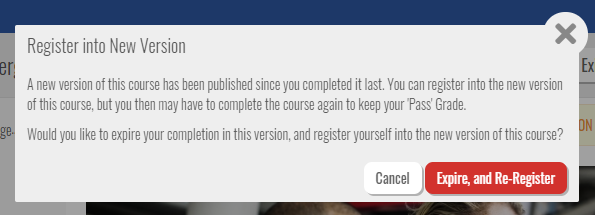 Click “Expire, and Re-Register” to see the updated course.If you have any questions please contact:*(Your support details here)*Kind Regards,*(Your company details here)*